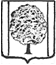 ПОСТАНОВЛЕНИЕАДМИНИСТРАЦИИ ПАРКОВСКОГО СЕЛЬСКОГО ПОСЕЛЕНИЯТИХОРЕЦКОГО  РАЙОНА  от 12 ноября 2014 года	                                                                                 № 408             посёлок ПарковыйОб утверждении муниципальной программы «Молодежь» на 2015-2017 годы                     ( с изменениями от 21 декабря 2015 года № 532)Во исполнение  Закона Краснодарского края от 04 марта 1988 года         № 123-КЗ «О государственной молодежной политике в Краснодарском крае»,   постановления главы администрации (губернатора) Краснодарского края          от 11 октября 2013 года № 1159 «Об утверждении государственной программы  Краснодарского края «Молодежь Кубани» на 2014 - 2016 годы»,  постановления администрации Парковского сельского поселения Тихорецкого района от 3 сентября 2014 года № 336 «Об утверждении Порядка принятия решения о разработке, формирования, реализации и оценки эффективности реализации муниципальных программ Парковского сельского поселения Тихорецкого района», П О С Т А Н О В Л Я Ю:            1.Утвердить муниципальную программу «Молодежь» Парковского сельского поселения Тихорецкого района   на 2015-2017 годы (прилагается).2.Общему отделу администрации Парковского сельского поселения Тихорецкого района (Лукьянова) обнародовать настоящее постановление в специально установленных местах и разместить на официальном сайте администрации Парковского сельского поселения Тихорецкого района в информационно-телекоммуникационной сети «Интернет».3.Контроль за выполнением настоящего постановления возложить на заместителя главы Парковского сельского поселения Тихорецкого района В.В.Лагода.4.Постановление вступает в силу со дня его подписания, но не ранее       1 января 2015 года и вступления в силу решения Совета Парковского сельского поселения Тихорецкого района об утверждении бюджета Парковского сельского поселения Тихорецкого района, предусматривающего финансирование муниципальной программы.Глава Парковского сельского поселенияТихорецкого района			                                                           Н.Н.Агеев                                                                             